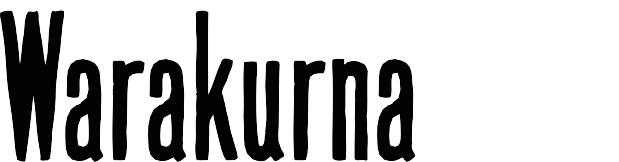 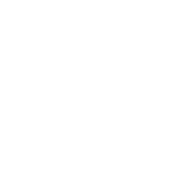 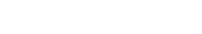 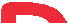 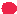 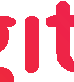 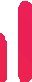 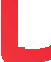 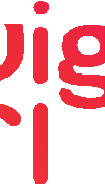 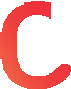 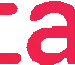 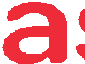 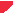 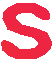 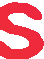 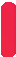 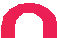 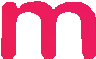 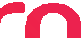 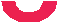 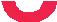 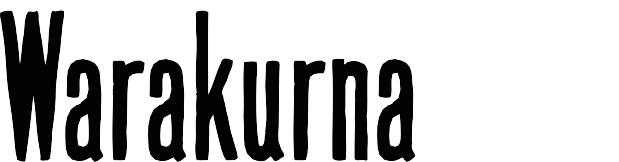 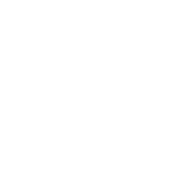 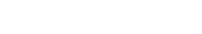 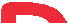 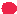 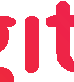 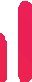 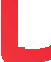 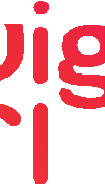 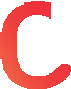 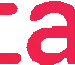 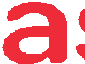 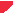 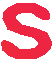 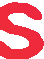 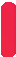 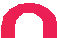 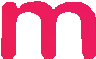 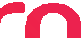 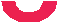 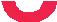 Resources: https://digital-classroom.nma.gov.au/warakurna
This game can be played outside in the school playground and is a great way to develop concentration and listening skills.OUTSIDEStep 1Have your students stand in two rows as if they were passengers on a plane.Step 2Choose a pilot to yell out the actions.Step 3Demonstrate the actions for up, down and move around.Action upPlayers need to stand up.Action downPlayers need to sit on the ground. Be sure the surface is free from hard rocks or bees and prickles/bindies.Action move aroundThis action can be done both as a group (plane formation) and in single formation.Single formationBreak away from your group and move around the playground as if you were flying. Pick an object you can see from the sky and remember it as you will need to tell your group when you sit back down.Plane formationMove around the playground as a group in your plane. Look out your window and pick an object you can see from the sky. Remember the object as you will need to tell your group when you sit back down.Step 5Do a practice round first so that all players understand the actions. The players need to yell out the object they saw when they sit back down from moving around.Step 6Action down, when players sit down, they must yell out the object they picked.Step 7Repeat as many times as you like and rotate the pilot around in turns among players.Step 8When you have finished the game return to the classroom and ask players to write one word. The word maybe a favourite object, feeling or landmark they saw or experienced in playground.